Instytut Humanistyczno-Artystyczny. Projektowanie graficzne I stopnia.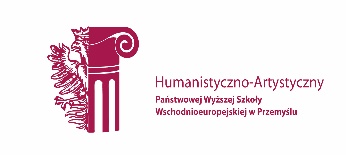   I. Zajęcia i ich usytuowanie w harmonogramie realizacji programu2. Formy zajęć dydaktycznych i ich wymiar w harmonogramie realizacji programu studiów.3. Cele zajęć  C 1 – Wprowadzenie do zagadnień operowania kadrem oraz wykształcenie u studenta umiejętności prawidłowego budowania narracji z wykorzystaniem zasad storytellingu. C 2 – Wykształcenie u studentów prawidłowego podejścia do cyklu produkcyjnego z uwzględnieniem odpowiedniego planowania preprodukcji, produkcji oraz postprodukcji.C 3 – Nabycie przez studenta wiedzy z zakresu montażu wideo z wykorzystaniem oprogramowania z pakietu Adobe. 4. Wymagania wstępne w zakresie wiedzy, umiejętności i innych kompetencji.    Podstawowa wiedza z zakresu wykorzystania urządzeń nagrywających typu smartphone lub aparat. Podstawowa znajomość obsługi komputera oraz programów do edycji grafiki rastrowej oraz wektorowej (np.: Corel Draw, Illustrator, Photoshop).5. Efekty uczenia się dla zajęć, wraz z odniesieniem do kierunkowych  efektów uczenia się6. Treści kształcenia – oddzielnie dla każdej formy zajęć dydaktycznych (W- wykład, K- konwersatorium, L- laboratorium, P- projekt, PZ- praktyka zawodowa) P-projekt7. Metody weryfikacji efektów uczenia się  /w odniesieniu do poszczególnych efektów/8. Narzędzia dydaktyczne9. Ocena osiągniętych efektów uczenia się    9.1. Sposoby ocenyOcena formującaOcena podsumowująca9.2. Kryteria ocenyBierze się pod uwagę zarówno ocenę osiągniętego poziomu, jak i rozwój, umiejętność techniczno-warsztatową. Aktywne uczestnictwo w zajęciach poprzedzone wnikliwą analizą zadanego problemu; Rzetelność wykonywania  zadań, kreatywność artystyczna, samodzielność i dojrzałość twórcza. Wykonanie oraz zaliczenie wszystkich zadań w semestrze.10. Literatura podstawowa i uzupełniająca:Literatura podstawowa:G. Goodell, Sztuka produkcji filmowej, Wydawnictwo Wojciech Marzec, 2019.L. Hunter, Kurs pisania scenariuszy, Wydawnictwo filmowe, 2013.S. Genew, Kompozycja w sztuce cyfrowej. Podstawy, Wydawnictwo d2d.pl, 2022.T. Theobald, Sztuka prezentacji, Wydawnictwo Lingea, 2020. Literatura uzupełniająca: D. Movshovitz, Pixar storytelling, Wyd. Dean Movshovitz, 2015.11. Macierz realizacji przedmiotu12. Obciążenie pracą studenta13. Zatwierdzenie karty zajęć do realizacji.1. Odpowiedzialny za zajęcia:                                             Dyrektor Instytutu:Przemyśl, dnia  ………1.Jednostka prowadząca kierunek studiówInstytut Humanistyczno-Artystyczny2. Nazwa kierunku studiówProjektowanie Graficzne3. Forma prowadzenia studiówstacjonarne4. Profil studiówpraktyczny5. Poziom kształcenia studia I stopnia6. Nazwa zajęćWarsztaty cyfrowe7. Kod zajęćPG K09 8. Poziom/kategoria zajęćZajęcia kształcenia kierunkowego (zkk)9. Status przedmiotuObowiązkowy10. Usytuowanie zajęć w harmonogramie realizacji zajęćSemestr III,IV11. Język wykładowypolski12.Liczba punktów ECTS5-2/3 pt. ECTS13. Koordynator zajęćMgr Damian Borowiak14. Odpowiedzialny za realizację zajęćMgr Damian BorowiakWykładWĆwiczeniaCKonwersatoriumKLaboratoriumLProjektPPraktykaPZInne----7530/45--Lp.Opis efektów uczenia się dla zajęćOdniesienie do kierunkowych efektów uczenia się - identyfikator kierunkowych efektów uczenia sięW_01Zna specyfikę i możliwości programów komputerowych i wie, które z nich nadają się do montażu i edycji materiału wideo. Potrafi zrealizować proces produkcyjny z uwzględnieniem specyfiki zadanego problemu.K_W08W_02Zna zasady reprodukcji obrazów i dźwięków w technologii cyfrowej. Potrafi wybrać odpowiednie narzędzia i ustawienia potrzebne do zastosowania w różnych środowiskach przekazu multimedialnego. Potrafi wykorzystać programy do grafiki rastrowej i wektorowej do budowania przekazu artystycznego .K_W10U_01Dzięki znajomości zasad prezentacji i autopromocji student potrafi zaprezentować rozwiązanie problemu projektowego z uwzględnieniem dobrej promocji a także realizować projekty w zespole. K_U03U_02Przyswoił umiejętności w posługiwaniu się narzędziami do produkcji i montażu materiałów cyfrowych. Potrafi wykorzystać owe narzędzia do budowania narracji, tempa akcji i charakterystyki postaci.K_U05K_01Posiada świadomość konieczności stałego uzupełniania swoich wiadomości  i umiejętności, szczególnie w świetle poszerzającej się wiedzy i rozwoju technologicznego i jest zdolny do podejmowania działań twórczych wykorzystują zdobytą wiedzę i rozwija ją w kreatywnym działaniu. K_K01K_02Jest zdolny do efektywnego wykorzystania wyobraźni, intuicji, zdolności twórczego i elastycznego myślenia w celu rozwiązywania problemów przekazu artystycznego.K_K07Lp.Tematyka zajęć – szczegółowy opis bloków tematycznych semestr  IIIL. godzinP 1PreprodukcjaOkreślenie pomysłu i selekcja wątkówScenopisDrabinka i struktura trzyaktowaStoryboard10 hP 2ProdukcjaCharakterystyka artystyczna i budżetowa obranej produkcjiPlan zdjęć i teczka obiektówProdukcja dwuminutowego filmu10 hP 3PostprodukcjaMontaż obrazu i dźwiękuZasady kompresji obrazu i dźwiękuEksport materiału 10 hRazemRazem30 hLp.Tematyka zajęć – szczegółowy opis bloków tematycznych semestr  IVL. godzinP 4Omówienie aspektów autoprezentacjiZasady tworzenia wystąpieńUatrakcyjnianie wystąpienia i pozyskiwanie uwagi odbiorcówĆwiczenia9 hP 5Produkcja materiału cyfrowego na zadany temat12 hP 6Produkcja materiału reklamowegoElementy kampaniiKoncepcja promocji12 hP 7Produkcja materiałów promocyjnych12 hRazemRazem45 hSymbol efektu uczenia sięForma weryfikacjiForma weryfikacjiForma weryfikacjiForma weryfikacjiForma weryfikacjiForma weryfikacjiForma weryfikacjiSymbol efektu uczenia sięEgzamin ustnyEgzamin pisemnyKolokwiumProjektSprawdzian wejściowySprawozdanieInneW_01XRozmowa indywidualnaW_02XRozmowa indywidualnaU_01XPrzegląd prac.Obserwacja  aktywnościU_02XPrzegląd prac. Obserwacja  aktywnościK_01XPrzegląd pracK_02XPrzegląd pracSymbolRodzaj zajęćN 1Wykład wprowadzający połączony z prezentacją dokonań z zakresu zajęć.N 2Projekt artystyczny połączony z korektą i rozmową indywidualną. Konsultacje w trakcie realizacji pracy, indywidualne omówienie zadania po zakończeniu projektu;N 3Całościowy przegląd dokonań / dyskusja stanowiąca podsumowanie etapu pracy, ustalany indywidualnie z każdym studentem i na każdym etapie realizacji zadania.F1Ocena za realizację projektu 1 w sem. IIIF2Ocena za realizację projektu 2 w sem. IIIF3Ocena za realizację projektu 3 w sem. IIIF4Ocena za realizację projektu 4 w sem. IVF5Ocena za realizację projektu 5 w sem. IVF6Ocena za realizację projektu 6 w sem. IVF7Ocena za realizację projektu 7 w sem. IVP1Zaliczenie z oceną za semestr II na podstawie oceny F1, F2, F3 ( średnia zwykła)P2Ocena z egzaminu za semestr III na podstawie oceny F4, F5, F6, F7 ( średnia zwykła)Symbol efektu uczenia sięNa ocenę 3Na ocenę 3,5Na ocenę 4Na ocenę 4,5Na ocenę 5W_01, W_02Osiągnięcie zakładanych efektów uczenia się z pominięciem niektórych ważnych aspektów z obszaru produkcji multimedialnych materiałów w szczególności z zakresu wiedzy i znajomości programów komputerowych do montażu i edycji wideo.Osiągnięcie zakładanych efektów uczenia się z pominięciem niektórych istotnych aspektów z zakresu wiedzy o środkach warsztatowych z zakresu technik multimedialnych. Student ma podstawową wiedzę z zakresu stosowanych programów graficznych niezbędnych do rozwiązywania proponowanych zagadnień. Osiągnięcie zakładanych efektów uczenia się z pominięciem niektórych mniej istotnych aspektów z zakresu wiedzy o specyfice i możliwościach programów komputerowych i ich wykorzystania w realizacji zadań z przedmiotu warsztaty cyfrowe. Posiada wiedzę o zagadnieniach związanych z warsztatem multimedialnym z zasadami reprodukcji obrazów i dźwięków. Osiągnięcie zakładanych efektów uczenia się obejmujących wszystkie istotne aspekty z pewnymi nieścisłościami z zakresu wiedzy o programach do montażu materiałów wideo oraz, prezentacji i zasad storytellingu. Posiada wiedzę o technologii zapisu obrazu cyfrowego.Osiągnięcie zakładanych efektów uczenia się obejmujących wszystkie istotne aspekty z zakresu wiedzy z przedmiotu warsztaty cyfrowe. Zna możliwości zastosowania technik budowania narracji w realizacji zadań projektowych z zakresu produkcji materiałów multimedialnych. Ma wiedzę z zakresu pracy kamery i budowaniu narracji poprzez montaż i efekty audio wizualne.U_01, U_02Student osiągnął elementarne umiejętności z zakresu ocenianego efektu. Obecność na zajęciach,  zaliczenie wszystkich zadań, Ogólna sprawność manualna i warsztatowa. Spełnienie podstawowych wymagań.Student osiągnął  zakładane efekty uczenia się. Obecność na zajęciach, zaliczenie wszystkich zadań, opanowanie materiału na poziomie podstawowym materiału. Posługuje się graficznymi programami w stopniu pozwalającym na realizację ćwiczeń  z zakresu warsztatów cyfrowych.Student osiągnął umiejętności z zakresu ocenianego efektu. Realizuje prace w oparciu o indywidualne twórcze inspiracje. Zdecydowanie wyróżniająca się w grupie realizacja zadań problemowych. Korzysta z zalecanej literatury, posługuje się internetem i programami komputerowymi, świadomie korzysta z ich zasobów do realizacji zadań.Student osiągnął umiejętności z zakresu ocenianego efektu na poziomie zadowalającym. Aktywny udział w zajęciach, zaangażowanie, postępy i systematyczna praca.  Bierze się pod uwagę zarówno ocenę osiągniętego poziomu, jak i rozwój (inwencja i umiejętność). Realizuje zadania przy wykorzystaniu innych środków wyrazu (efekty specjalne, animacja).Student osiągnął w stopniu zaawansowanym umiejętności z zakresu ocenianego efektu. Zaawansowanie warsztatowe i właściwy dobór środków artystycznych do wyrażenia własnej artystycznej wizji. Poszukiwanie nieszablonowych rozwiązań i subiektywna interpretacja tematu. Pomysłowość i oryginalność wykonanych zadań.K_01, K_02Student posiada w stopniu elementarnym świadomości w zakresie ocenianego efektu obejmującego kompetencje zawodowe i społeczne i powinien być świadomy  konieczności stałego uzupełniania swoich wiadomości Student posiada świadomość w zakresie ocenianego efektu obejmującego kompetencje zawodowe i społeczne i wie o konieczności stałego uzupełniania swoich wiadomości i rozwijanie umiejętności w kreatywnym działaniu.Student posiada ponad przeciętną świadomość w zakresie ocenianego efektu obejmującego kompetencje zawodowe i społeczne w świetle poszerzającej się wiedzy i rozwoju technologicznego. Jest zdolny do samodzielnych zadań. Efektywnie wykorzystuje wszystkie swoje  predyspozycje w celu rozwiązania artystycznego przekazu.Symbol efektu uczenia sięOdniesienie efektu do efektów zdefiniowanych dla programuCelePrzedmiotuTreści programoweNarzędzia dydaktyczneSposoby ocenyW_01K_W08C 1, C 2, C 3P1, P2, P3, P4, P5P 6, P7N1, N2F1, F2, F3, F4, F5F6, F7W_02K_W10C 1, C 2, C 3P1, P2, P3, P4, P5P 6, P7N1, N2F1, F2, F3, F4, F5, F6, F7U_01K_U03C 1, C 2, C 3P1, P2, P3, P4, P5P 6, P7N2, N3F1, F2, F3, F4, F5 F6,F7U_02K_U05C 1, C 2, C 3P1, P2, P3, P4, P5P 6, P7N2, N3F1, F2, F3, F4, F5 F6, F7K_01K_K01C 1, C 2, C 3P1, P2, P3, P4, P5P 6, P7N2, N3F1, F2, F3, F4, F5 F6, F7K_02K_K07C 1, C 2, C 3P1, P2, P3, P4, P5P 6, P7N2, N3F1, F2, F3, F4, F5 F6, F7Forma aktywnościŚrednia liczba godzin na zrealizowanie aktywnościUDZIAŁ W WYKŁADACH/UDZIAŁ W ĆWICZENIACH/UDZIAŁ W KONWERSATORIACH/LABOLATORIACH/ PROJEKTACH30/45UDZIAŁ W PRAKTYCE ZAWODOWEJ/UDZIAŁ NAUCZYCIELA AKADEMICKIEGO W EGZAMINIE (SEMESTRALNY PRZEGLĄD PRAC)2/2UDZIAŁ W KONSULTACJACH3/3                                                                         Suma godzin kontaktowych30/45SAMODZIELNE STUDIOWANIE TREŚCI WYKŁADÓW/SAMODZIELNE PRZYGOTOWANIE DO ZAJĘĆ KSZTAŁTYJĄCYCH UMIEJETNOŚCI PRAKTYCZNE0/21PRZYGOTOWANIE DO KONSULTACJI202PRZYGOTOWANIE DO EGZAMINU I KOLOKWIÓW (SEMESTRALNY PRZEGLĄD PRAC)0/2Suma godzin pracy własnej studenta0/20Sumaryczne obciążenie studenta75/95LICZBA PUNKTÓW ECTS ZA ZAJĘCIA2/3 pt. ECTSOBCIĄŻENIE STUDENTA ZAJĘCIAMI KSZTAŁTUJACYMI UMIEJĘTNOŚCI PRAKTYCZNE60 / 81LICZBA PUNKTÓW ECTS ZA ZAJĘCIA KSZTAŁCUJĄCE UMIEJĘTNOŚCI  PRAKTYCZNE2/3 pt. ECTS